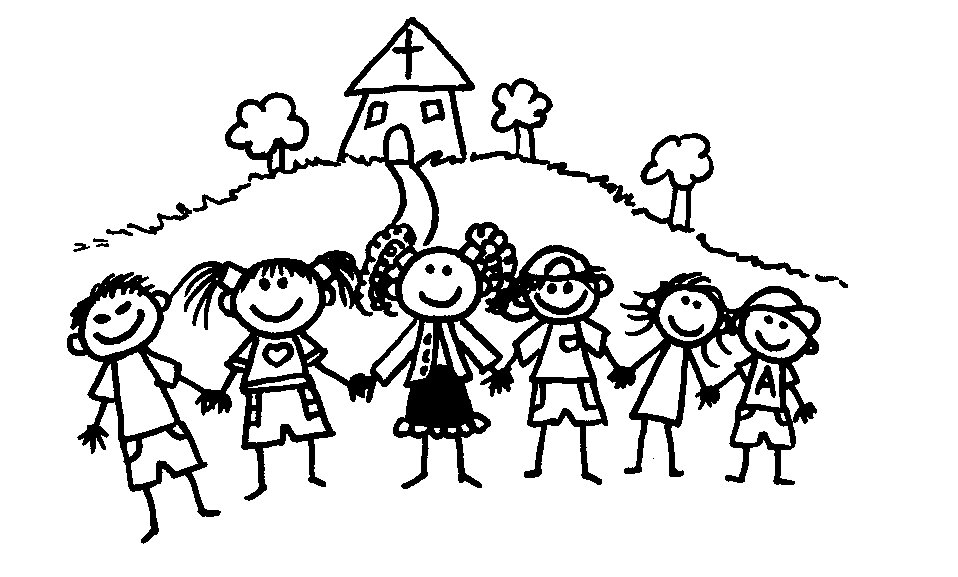 First Friends Preschol & VPK2019-2020 Calendar of Events August 13	 		 Meet the Teacher Day/parent orientation (By Appt. 9am – 12noon)August 14			First Day of School for ALL classesAugust 26			First Children’s ChurchSeptember 2		            No School - Labor Day HolidaySeptember 18-19		Individual Picture DaySeptember 23			Children’s Church--Grandparents DayOctober 23	   		Fall Fun DayOctober 14 			No School—Columbus DayOctober 28			Children’s ChurchNovember 3 			Daylight SavingsNovember 11		       	No School- Veterans’ DayNovember 20			Thanksgiving ProgramNovember 25-29		No School- Thanksgiving Break December 18  			Back to BethlehemDec 23-Jan 7	 		No School- Christmas Break January 8			School Resumes January 17			Donuts for DadsJanuary 20			No School- MLK Holiday January 27			Children’s ChurchFebruary  14	    		School wide class Valentine PartiesFebruary 17			No School—President’s DayFebruary  26			Community Helpers DayFebruary 24			Children’s ChurchMarch 2-6			Open House—registrationMarch 2-6			Dr. Suess weekMarch 8			Daylight SavingMarch 11			Class Picture DayMarch 16-23			No School- Spring Break	March 30			Children’s Church (note 5th Monday)		April 8				Spring Fling Easter Egg HuntsApril 10			No School—Good FridayApril 27			Children’s ChurchApril 29,30,May 1		Mother’s Day TeasMay 4-8			Teacher AppreciatonMay 20			Last Day- 2 Day, 3 Day & 5 Day PreschoolMay 21			 VPK Graduation First Friends Weekday Preschool and VPK uses  Brevard County School District’s calendar as a guide including school days cancelled due to dangerous weather conditions.We will make an informed decision as to if and when we should open our school after a storm has passed. However, if the BCS feels weather conditions  unsafe and cancells school due to inclement weather First Friends will follow suit.  All First FriendsWeekday Preschool and VPK Event dates are subject to change without notice. Revised 06/04/19